Call to Order							         JCPC ChairInvocation 					                     Lt. Scott McInnis					              	Reports from JCPC Funded Youth Program                                  JCPC Chair	                                                        Road to Success Mentoring Program                                                     Ms. Patrell Ray                         Rebuilding the Dream Structured Day Program                               Y.E.S. Community Service & Restitution Program                Ms. Brittany Gillespie Project Reverso Teen Court Program                                      Ms. Brandy McPhersonApproval of Meeting Minutes (board action) 	                                        JCPC ChairRegular JCPC meeting 6-17-20JCPC Coordinator’s Report				           JCPC CoordinatorFY 2019-2020 Admin Budget UpdateFinal AccountingFY 2020-2021 Admin Budget UpdateConflict of Interest formsJCPC Sub-Committee Appointments		             JCPC Vice ChairNC DPS Area Consultant’s Update                                                    Mr. Lance BrittJCPC Policy & Procedure Changes (House Bill 593)New Business Items / Announcements 	                  	       JCPC Chair“NC Fall Festival” canceled (no opportunity for JCPC exposure)“Hometown Christmas” event?Discuss Eliminating Meetings for Oct. & Dec.  (board action) Adjournment (board action)                                                                                                            JCPC Chair   ATTENTION:  New JCPC Board Members Brief JCPC Member Orientation offered immediately after adjournment.   ALL are welcome as a “refresher”!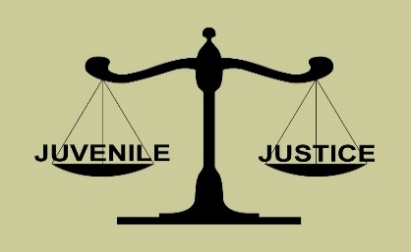 Hoke County Juvenile Crime Prevention Council Wednesday, August 19th, 20201:00 p.m. Electronic Meeting via “WebEx”Meeting Agenda 